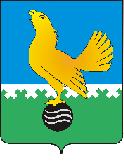 Ханты-Мансийский автономный округ – ЮграМУНИЦИПАЛЬНОЕ ОБРАЗОВАНИЕГОРОДСКОЙ ОКРУГ ПЫТЬ-ЯХСЧЕТНО-КОНТРОЛЬНАЯ ПАЛАТАРАСПОРЯЖЕНИЕОб утверждении Положения о сообщении муниципальными служащими Счетно-контрольной палаты города Пыть-Яха о получении подарка в связи с протокольными мероприятиями, служебными командировками идругими официальными мероприятиями, участие в которых связано с исполнением ими служебных (должностных) обязанностей, сдаче и оценке подарка, реализации (выкупе) и зачислении средств, вырученных от его реализацииот 00.00.2022                                                                                                                № -раВ соответствии со статьей 14 Федерального закона от 02.03.2007 № 25-ФЗ «О муниципальной службе в Российской Федерации», Постановлением Правительства Российской Федерации от 09.01.2014 № 10 «О порядке сообщения отдельными категориями лиц о получении подарка в связи с протокольными мероприятиями, служебными командировками и другими официальными мероприятиями, участие в которых связано с исполнением ими служебных (должностных)  обязанностей, сдачи и оценки подарка, реализации (выкупа) и зачислении средств, вырученных от его реализации»:1. Утвердить Положение о сообщении муниципальными служащими Счетно-контрольной палаты города Пыть-Яха, о получении подарка в связи с протокольными мероприятиями, служебными командировками и другими официальными мероприятиями, участие в которых связано с исполнением ими служебных (должностных) обязанностей, сдаче и оценке подарка, реализации (выкупе) и зачислении средств, вырученных от его реализации, согласно приложению № 1 к настоящему распоряжению.2. Контроль за исполнением настоящего распоряжения оставляю за собой.3. Урубковой Г.Ф. – инспектору Счетно-контрольной палаты города Пыть-Яха, опубликовать распоряжение в печатном средстве массовой информации «Официальный вестник».4. Урубковой Г.Ф. – инспектору Счетно-контрольной палаты города Пыть-Яха, разместить распоряжение на официальном сайте Счетно-контрольной палаты города Пыть-Яха в сети Интернет.5. Настоящее распоряжение вступает в силу после его официального опубликования и распространяется на правоотношения, возникшие с 14 июня 2022 года.Председатель                                                                                                      Е.Г. Баляева Приложение № 1 к распоряжению     				                     от 00.00.2022 № -одПоложение о сообщении муниципальными Счетно-контрольной палаты города Пыть-Яха о получении подарка в связи с протокольными мероприятиями, служебными командировками и другими официальными мероприятиями, участие в которых связано с исполнением ими служебных (должностных) обязанностей, сдаче и оценке подарка, реализации (выкупе) и зачислении средств, вырученных от его реализации1. Настоящее Положение определяет порядок сообщения муниципальными служащими Счетно-контрольной палаты города Пыть-Яха (далее по тексту - служащие), о получении подарка в связи с протокольными мероприятиями, служебными командировками и другими официальными мероприятиями, участие в которых связано с исполнением ими служебных (должностных) обязанностей, сдачи и оценки подарка, реализации (выкупа) и зачислении средств, вырученных от его реализации.2. Для целей настоящего Положения используются следующие понятия:2.1. «Подарок, полученный в связи с протокольными мероприятиями, служебными командировками и другими официальными мероприятиями» - подарок, полученный служащим от физических (юридических) лиц, которые осуществляют дарение исходя из должностного положения одаряемого или исполнения им служебных (должностных) обязанностей, за исключением канцелярских принадлежностей, которые в рамках протокольных мероприятий, служебных командировок и других официальных мероприятий предоставлены каждому участнику указанных мероприятий в целях исполнения им своих служебных (должностных) обязанностей, цветов и ценных подарков, которые вручены в качестве поощрения (награды);2.2. «Получение подарка в связи с протокольными мероприятиями, служебными командировками и другими официальными мероприятиями, участие в которых связано с исполнением ими служебных (должностных)  обязанностей» - получение служащим лично или через посредника от физических (юридических) лиц подарка в рамках осуществления деятельности, предусмотренной должностной инструкцией, а также в связи с исполнением служебных (должностных) обязанностей в случаях, установленных федеральными законами и иными нормативными актами, определяющими особенности правового положения и специфику профессиональной служебной и трудовой деятельности указанных лиц.3. Служащие не вправе получать подарки от физических (юридических) лиц в связи с их должностным положением или исполнением ими служебных (должностных) обязанностей, за исключением подарков, полученных в связи с протокольными мероприятиями, служебными командировками и другими официальными мероприятиями, участие в которых связано с исполнением ими служебных (должностных) обязанностей.4. Служащие обязаны в порядке, предусмотренном настоящим Положением, уведомлять обо всех случаях получения подарка в связи с протокольными мероприятиями, служебными командировками и другими официальными мероприятиями, участие в которых связано с исполнением ими служебных (должностных) обязанностей, Счетно-контрольную палату города Пыть-Яха  (далее – Счетно-контрольная палата).5. Уведомление о получении подарка в связи с протокольными мероприятиями, служебными командировками и другими официальными мероприятиями, участие в которых связано с исполнением ими служебных (должностных) обязанностей (далее - уведомление), составленное согласно приложению к настоящему Положению, направляется не позднее 3 рабочих дней со дня получения подарка Председателю Счетно-контрольной палаты. К уведомлению прилагаются документы (при их наличии), подтверждающие стоимость подарка (кассовый чек, товарный чек, иной документ об оплате (приобретении) подарка).В случае если подарок получен во время служебной командировки, уведомление представляется не позднее 3 рабочих дней со дня возвращения лица, получившего подарок, из служебной командировки.При невозможности подачи уведомления в сроки, указанные в абзацах первом и втором настоящего пункта, по причине, не зависящей служащего оно представляется не позднее следующего дня после ее устранения.6. Уведомление составляется в 2 экземплярах, один из которых возвращается служащему с отметкой о регистрации, другой экземпляр направляется в Муниципальное казенное учреждение «Управление по материально техническому обеспечению органов местного управления города Пыть-Яха» (далее МКУ «УМТО   г. Пыть-Яха»).7. Подарок, стоимость которого подтверждается документами и превышает 3 тысячи рублей либо стоимость которого получившему его служащему неизвестна, передается на хранение в МКУ «УМТО г. Пыть-Яха» по акту приема-передачи не позднее 5 рабочих дней со дня регистрации уведомления в соответствующем журнале регистрации.8. До передачи подарка по акту приема-передачи ответственность, в соответствии с законодательством Российской Федерации, за утрату или повреждение подарка несет лицо, получившее подарок.9. В целях принятия к бухгалтерскому учету подарка в порядке, установленном законодательством Российской Федерации, определение его стоимости проводится на основе рыночной цены, действующей на дату принятия к учету подарка, или цены на аналогичную материальную ценность в сопоставимых условиях. Сведения о рыночной цене подтверждаются документально, а при невозможности документального подтверждения - экспертным путем. Подарок возвращается сдавшему его лицу по акту приема-передачи в случае, если его стоимость не превышает 3 тыс. рублей.10. МКУ «УМТО г. Пыть-Яха» обеспечивает включение в установленном порядке принятого к бухгалтерскому учету подарка, стоимость которого превышает 3 тыс. рублей, в реестр муниципального имущества.11. Служащий, сдавший подарок, может его выкупить, направив на имя председателя Счетно-контрольной палаты соответствующее заявление не позднее двух месяцев со дня сдачи подарка.12. МКУ «УМТО г. Пыть-Яха» в течение 3 месяцев со дня поступления заявления, указанного в пункте 11 настоящего Положения, организует оценку стоимости подарка для выкупа и уведомляет в письменной форме лицо, подавшее заявление, о результатах оценки, после чего в течение месяца заявитель выкупает подарок по установленной в результате оценки стоимости или отказывается от выкупа.13. Подарок, в отношении которого не поступило заявление, указанное в пункте 12 настоящего Положения, может использоваться Счетно-контрольной палатой, с учетом заключения МКУ «УМТО г. Пыть-Яха» о целесообразности использования подарка для обеспечения деятельности Счетно-контрольной платы.14. В случае нецелесообразности использования подарка председателем Счетно-контрольной палаты принимается решение о реализации подарка и проведении оценки его стоимости для реализации (выкупа), осуществляемой посредством проведения торгов в порядке, предусмотренном законодательством Российской Федерации.15. Оценка стоимости подарка для реализации (выкупа), предусмотренная пунктами 12 и 14 настоящего Положения, осуществляется субъектами оценочной деятельности в соответствии с законодательством Российской Федерации об оценочной деятельности.16. В случае если подарок не выкуплен или не реализован, председателем Счетно-контрольной палаты принимается решение о повторной реализации подарка, либо о его безвозмездной передаче на баланс благотворительной организации, либо о его уничтожении в соответствии с законодательством Российской Федерации.17. Средства, вырученные от реализации (выкупа) подарка, зачисляются в доход местного бюджета в порядке, установленном бюджетным законодательством Российской Федерации.								Председателю 								Счетно-контрольной палаты								города Пыть-Яха______________________________________                                                                                                                (ФИО)                         ______________________________________                                                                                                   (ФИО, занимаемая должность)Уведомление о получении подаркаот «__» ________ 20__ г.Извещаю о получении _______________________________________________(дата получения)Подарка (ов) на ______________________________________________________                                  (наименование протокольного мероприятия, служебной командировки,                                               другого официального мероприятия, место и дата проведения)Приложение: ______________________________________ на _____ листах.                                                    (наименование документа)Лицо, представившееуведомление         _________  _________________________  "__" ____ 20__ г.                                       (подпись)             (расшифровка подписи)Лицо, принявшееуведомление         _________  _________________________  "__" ____ 20__ г.                                       (подпись)                  (расшифровка подписи)Регистрационный номер в журнале регистрации уведомлений _____________«___»_____________20__ г.<*> Заполняется при наличии документов, подтверждающих стоимость подарка.Приложение к положению о сообщении муниципальными служащими Счетно-контрольной палаты города Пыть-Яхао получении подарка в связи с протокольными мероприятиями, служебными командировками и другими официальными мероприятиями, участие в которых связано с исполнением ими служебных (должностных) обязанностей,сдаче и оценке подарка, реализации (выкупе) и зачислении средств, вырученных от его реализацииНаименование подаркаХарактеристика подарка, его описаниеКоличество предметовСтоимость в рублях <*>1.2.Итого